MINUTES OF THEANNUAL MEETING OF THEBOARD OF COMMISSIONERS OF THEHOUSING AUTHORITY OF THE COUNTY OF SANTA BARBARAAs permitted under the Governor’s Executive Order N-25-20, dated March 12, 2020, due to concerns of COVID-19 (“Executive Order”), the members of the Board of Commissioners will participate in the meeting via a teleconference connection at locations that may be located outside of the Agency’s jurisdiction.  Such locations shall not be publicly disclosed, nor shall such locations be open to the public as is expressly authorized by the Executive Order.  The Board of Commissioners of the Housing Authority of the County of Santa Barbara met in annual session on December 15, 2022, at 815 West Ocean Avenue, Lompoc, Ca and via teleconference.  Chair Pearson convened the annual meeting at 7:12 p.m. The following Commissioners were present: Shay Allen, Christian Alonso, Lisa Knox-Burns, Robert Doyle, Henry Mercado, Greg Ortiz and James Pearson. 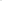 Also present were Robert P. Havlicek Jr., Secretary/Executive Director, Jackie Bordon, Executive Secretary, Juan Garcia, Information Systems Administrator, Irene Melton, Director of Finance, Sanford Riggs, Director of Operations, Teresa Ruffoni, Legal Secretary, and Irene Vejar, Director of Human Resources.NEW BUSINESSNominations were opened for Chair of the Board of Commissioners of the Housing Authority of the County of Santa Barbara for the one-year term January - December 2023. Commissioner James Pearson was nominated. No additional nominations were made. Nominations were closed. MOTION by Commissioner Allen, second by Commissioner Ortiz to re-elect James Pearson Chair of the Board of Commissioners of the Housing Authority of the County of Santa Barbara. Commissioner Pearson abstained; all others voted aye. Motion carried.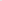 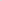 Nominations were opened for Vice-Chair of the Board of Commissioners of the Housing Authority of the County of Santa Barbara for the one-year term January - December 2023. Commissioner Robert Doyle was nominated. No additional nominations were made. Nominations were closed. MOTION by Commissioner Mercado, second by Commissioner Ortiz to re-elect Robert Doyle Vice-Chair of the Board of Commissioners of the Housing Authority of the County of Santa Barbara. Commissioner Doyle abstained; all others voted aye. Motion carried.ADJOURNMENTMOTION By Commissioner Alonso second by Commissioner Mercado to adjourn the meeting. The meeting adjourned at 7:15 p.m.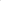 _________________________		_________________________James E. Pearson, Chair			Robert P. Havlicek Jr., Secretary/Executive Director